İSTANBUL ZEYTİNBURNU KAZLIÇEŞME KROS PARKURU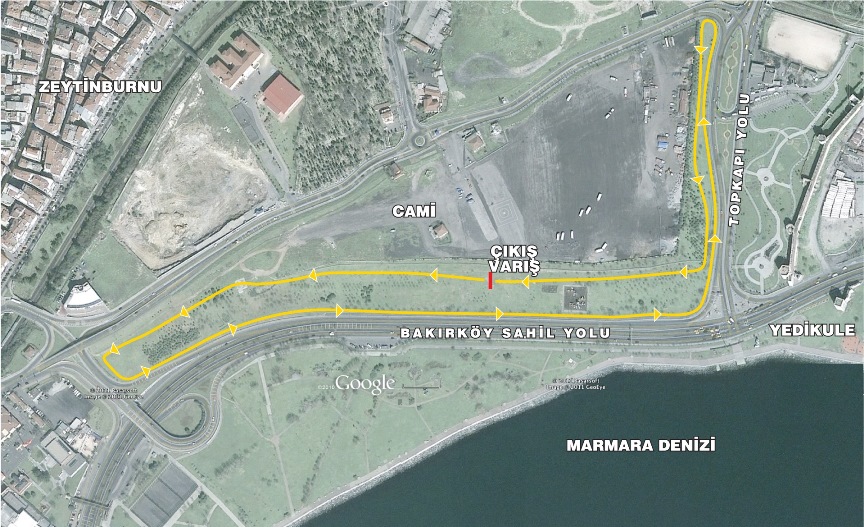 